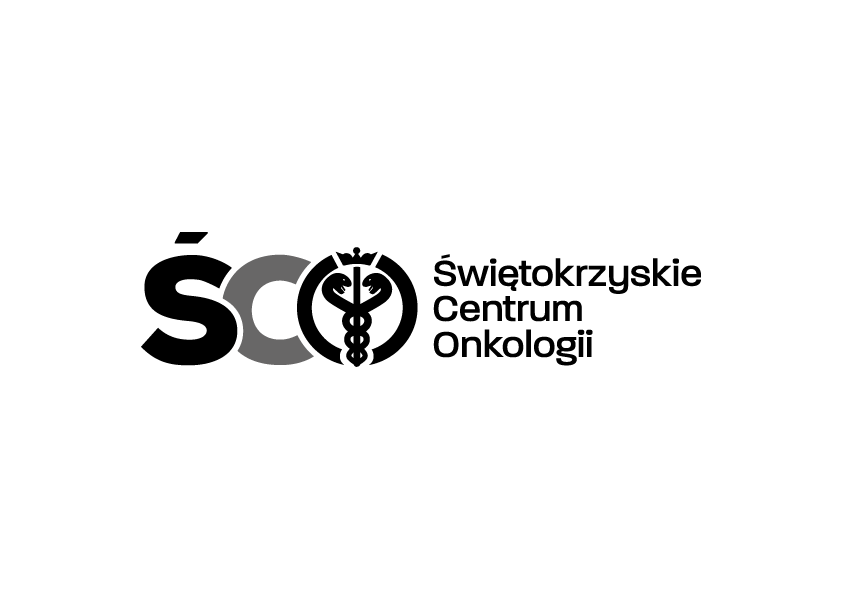 Adres: ul. Artwińskiego 3C, 25-734 Kielce, Sekcja Zamówień Publicznychtel. 41 36 74 474   strona www: http://www.onkol.kielce.pl/ e-mail: zampubl@onkol.kielce.pl / agnieszkajan@onkol.kielce.plWSZYSCY WYKONAWCYWYJAŚNIENIA DOTYCZĄCE SWZDot. przetargu nieograniczonego o wartości powyżej kwot określonych w przepisach wydanych na podstawie art. 132 ustawy z dnia 19 września 2019 r. Prawo zamówień publicznych na: „Zakup i dostawę leków onkologicznych dla Apteki Szpitalnej Świętokrzyskiego Centrum Onkologii w Kielcach” 	Na podstawie art. 135 ust. 6 ustawy Prawo zamówień publicznych, Zamawiający przekazuje treść zapytań dotyczących zapisów SWZ wraz z odpowiedziami i wyjaśnieniami. W przedmiotowym postępowaniu wpłynęły następujące pytania:Pytanie 1Do treści § 2 ust. 4 wzoru umowy:Czy Zamawiający wyrazi zgodę na realizację zamówień na ratunek życia: ,,na cito” w terminie do 2 dni roboczych licząc od momentu otrzymania pisemnego zamówienia przesłanego faksem lub e-mailem przez Zamawiającego dla asortymentu zawartego w Pakiecie nr 6 i 13? Odpowiedź: Zamawiający wyraża zgodę.Pytanie 2Do treści § 6 ust. 1 wzoru umowy:Czy Zamawiający wyrazi zgodę na zmniejszenie wysokości kar umownych o połowę i pozwoli na wprowadzenie modyfikacji do zapisów treści wzoru umowy poprzez nadanie § 6 ust. 1a i b nowego brzmienia:,,1. Strony ustalają odpowiedzialność za niewykonanie lub nienależyte wykonanie zobowiązań umownych w formie kar umownych w następujących wysokościach:w razie nieprzystąpienia lub odstąpienia od umowy z przyczyny leżącej po stronie    Wykonawcy, Wykonawca zapłaci Zamawiającemu karę umowną w wysokości 5% brutto niezrealizowanej części zamówienia rocznego,w razie zwłoki w dostarczeniu towaru albo zwłoki w usunięciu stwierdzonych wad, braków lub niezgodności towaru z umową ponad terminy określone w umowie, Wykonawca zapłaci Zamawiającemu karę umowną w wysokości 2,5% wartości niezrealizowanej dostawy netto, licząc za każdy dzień opóźnienia.”?Odpowiedź: Zamawiający nie wyraża zgody, podtrzymuje zapisy SWZ.Pytanie 3Do treści wzoru umowy: § 7Czy Zamawiający wyrazi zgodę na dodanie do § 7 umowy dodatkowego zapisu ust. 5 o treści: ,,Przed odstąpieniem od umowy Nabywca pisemnie wezwie Sprzedawcę do należytego wykonywania umowy.”?Odpowiedź: Zamawiający nie wyraża zgody, podtrzymuje zapisy SWZ.Pytanie 4Do formalności, jakie powinny zostać dopełnione w celu zawarcia umowy:Czy w sytuacji, gdy siedziba firmy/osoba uprawniona do podpisania umowy w imieniu Wykonawcy znajduje się w poza granicami Rzeczypospolitej Polskiej, Zamawiający wyrazi zgodę na przesłanie umowy do podpisu na adres Wykonawcy?Odpowiedź: Zamawiający wyraża zgodę na powyższe.Pytanie 5Do pakietu Nr 6: Na podstawie art. 135 ust. 1 ustawy Prawo Zamówień Publicznych zwracamy się z wnioskiem 
o wyjaśnienie treści SWZ w następującym zakresie.Zgodnie z rozdziałem II pkt 1 SWZ przedmiotem zamówienia jest zakup i dostawa leków onkologicznych dla Apteki Szpitalnej Świętokrzyskiego Centrum Onkologii w Kielcach, zgodnie 
z opisem i szczegółowymi wymaganiami zawartymi w Formularzu asortymentowo-cenowym stanowiących załącznik nr 1A do SWZ. W załączniku nr 1A do SWZ (formularz asortymentowy) znajduje się tabela, w której w odniesieniu do pakietu nr 6 wygląda następująco:Powyższe postanowienia budzą wątpliwości w zakresie tego w jaki sposób wykonawca ma wycenić zamówienie. Produkt leczniczy Osimetrinib, zarówno 40 mg jak i 80 mg, ma postać tabletek, ale jest konfekcjonowany w opakowaniach. Sprzedaży podlegają opakowania po 30 szt., a nie pojedyncze tabletki, czy też mg. Z przedstawionego opisu wynikałoby, że Zamawiający oczekuje 192 000 mg. 
Nie wiadomo jednak ile należy zaoferować produktu (opakowań/tabletek) z dawką 40 mg, a ile 
80 mg. Ze względu na różne ceny jednostkowe tych produktów, co wynika także z obowiązujących decyzji refundacyjnych, nie ma możliwości wyliczenia ceny jednostkowej za 1 mg, która miałaby zastosowanie zarówno do tabletek/opakowań leku w wersji 40 mg jak i 80 mg. W tych okolicznościach prosimy o:1) wskazanie ilości opakowań, a co najmniej ilości tabletek (ale w takiej sytuacji z uwzględnieniem dodatkowego zastrzeżenia poniżej) dla Osimetrinib 40 mg oraz Osimetrinib 80 mg,2) zmianę SWZ i wyrażenie  zgody na złożenie oferty w taki sposób, że zostaną przedstawione ceny jednostkowe  w przeliczeniu na pełne odpakowania leku dla każdej ww. dawki, a w przypadku konieczności wyceny tabletki – prosimy o wyrażenie zgody na podanie wartości jednostkowych netto i brutto do czterech miejsc po przecinku.Alternatywnie, prosimy o rozważenie możliwości rezygnacji z leku w dawce  40 mg i pozostawienie w postępowaniu jedynie dawki 80 mg, z możliwością podania ceny jednostkowej tabletki do 4 miejsc po przecinku.Odpowiedź: Zamawiający rezygnuje z dawki 40 mg. Jednocześnie przypominamy, że zgodnie z zapisem Rozdziału XI ust. 3 SWZ wszystkie obliczenia winny być dokonywane z dokładnością do dwóch miejsc po przecinku, a zaokrąglenia należy wykonywać zgodnie z zasadami matematycznymi (decyduje trzecia cyfra po przecinku).Pytanie 6Załącznik  nr 8 do SWZ – projekt umowyCzy Zamawiający wykreśli zapis par. 2.14? Z chwilą dostawy towaru własność, a zatem wszelkie ryzyka związane z towarem przechodzą na Zamawiającego. Strony nie zawierają umowy najmu leków, ich użyczenia, przechowania, ani sprzedaży na próbę. Nie ma możliwości „zwrotu” leków, choćby z racji tego, że byłaby to sprzedaż hurtowa leków  dokonana przez nieuprawiony do tego podmiot leczniczy będący właścicielem „zwracanych” leków. Odpowiedź: Zamawiający nie wyraża zgody, podtrzymuje zapisy SWZ.Pytanie 7Załącznik  nr 8 do SWZ – projekt umowyCzy Zamawiający w par. 3.2 wpisze jednolity, 12-miesięczny termin przydatności leków? Umożliwi to łatwą kontrolę tego parametru, a jest zasadą powszechnie stosowaną w dostawach leków. Odpowiedź: Zamawiający nie wyraża zgody, podtrzymuje zapisy SWZ.Pytanie 8Czy Zamawiający zmniejszy wartość kary umownej określonej w par. 6.1.b z 5% do wartości max. 0,2%? Obecna kara jest rażąco wygórowana.Odpowiedź: Zamawiający nie wyraża zgody, podtrzymuje zapisy SWZ.Pytanie 9Do treści § 2 ust. 8 wzoru umowy:Prosimy o dodanie słów zgodnych z przesłanką wynikającą z treści art. 552 k.c.: "... z wyłączeniem powołania się przez Dostawcę na okoliczności, które zgodnie z przepisami prawa powszechnie obowiązującego uprawniają Sprzedającego do odmowy dostarczenia towaru Kupującemu.”.Odpowiedź: Zamawiający nie wyraża zgody, podtrzymuje zapisy SWZ.Pytanie 10Do treści § 6 ust. 1 lit. b) wzoru umowy. Czy Zamawiający wyrazi zgodę na naliczanie ewentualnej kary umownej za zwłokę w dostarczeniu towaru lub w usunięciu wad/braków/niezgodności towaru 
z umową w wysokości 1% wartości netto niezrealizowanej części dostawy dziennie?Odpowiedź: Zamawiający nie wyraża zgody, podtrzymuje zapisy SWZ.Pytanie 11Do treści § 8 ust. 6 lit. m) wzoru umowy:Prosimy o dodanie słów: „…jednak na okres nie dłuższy niż 6 miesięcy”.Odpowiedź: Zamawiający nie wyraża zgody, podtrzymuje zapisy SWZ.Powyższe odpowiedzi i zmiany są wiążące dla wszystkich uczestników postępowania i należy je uwzględnić w składanej ofercie. Pozostałe zapisy SWZ pozostają bez zmian.Z poważaniemKierownik Sekcji Zamówień Publicznychmgr Mariusz KlimczakAZP.2411.45.2021.AJKielce, dn. 06 lipca 2021 r.Pakiet nr  6 -  OSIMERTINIBUMPakiet nr  6 -  OSIMERTINIBUM12345678910Lp.Nazwa międzynarodowa preparatu - postać - dawkaNazwa handlowa preparatu - postać - dawka - producentJ.m.IlośćCena jedn. netto zł.Wartość netto zł            (kolumna 5x6)VAT% Cena jedn. brutto zł.Wartość brutto zł          (kolumna 7x8)1Osimertinibum tabletek powlekanychmg192 000RAZEM